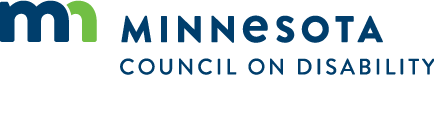 Meeting Minutes: Council Planning CommitteeDate: Wednesday, October 19, 2022
Location: 1600 University Avenue W., Suite 8 Saint Paul, MN 55104
As provided by MN Stat. 13D.021, the meeting was held electronicallyAttendanceCommittee MembersStaff and GuestDavid Dively, E.D.Shannon HartwigDavid FenleyLinda GremillionMeeting called to order at 10:05 amApproval of minutes and AgendaAction: Myrna Peterson motioned for approval of the approval of the agenda for the October 19, 2022, meeting, Quinn Nystrom seconded the motion. All in favor. Roll call vote 3/3 1 member absent.A motion was made by Myrna Peterson and seconded by Quinn Nystrom, to approve the September 21, 2022, minutes. All in favor. Roll call vote 3/3 1 member absent. Developing attendance policy and procedureThe group discussed developing an attendance policy.  The item will me moved to the Governance Systems committee, as previously discussed in the October 12, 2022, Full Council meeting. Issuing letters as needed for attendanceGroup discussion on developing a process for attendance. The item will me moved to the Governance Systems committee, as previously discussed in the October 12, 2022, Full Council meeting.Discussing/creating finance committeeItem held over to November meeting for discussion with Council Chair, Nikki Villavicencio. January council event in Grand Rapids (Myrna Peterson)Myrna Peterson presented the idea to the group that the council (staff and membership) attend an event in her area in January 2023. The group discussed the items that will need to be procured and timelines necessary to complete the request. Review October’s full council meetingDevelop post meeting commenting tool.   E.D. performance review process to be completed by December full council meetingItem will be moved to the standing executive director meeting for discussion and be brought back to the November council planning meeting.  Action Steps/Follow upMeeting adjourned 10:51 amSubmitted By: Shannon HartwigCouncil MemberAttendanceNichole VillavicencioAbsentAndrew Christensen Present Myrna PetersonPresentQuinn NystromPresent